RADA RODZICÓW W ROKU SZKOLNYM 2015/2016 PRZEWODNICZACA:   Edyta Wasilewska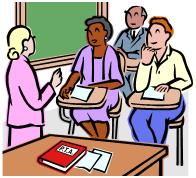 SKARBNIK:                    Bernard  BurbaSEKRETARZ:                Jacek MalinowskiCZŁONKOWIE:Dobruch KatarzynaWierzbińska MałgorzataJurczyk MonikaŻyczewska AnetaKLASOWE RADY RODZICÓW W ROKU SZKOLNYM 2014/2015ODDZIAŁ PRZEDSZKOLNYDobruch KatarzynaKrzyżek AndrzejBrzozowski JanKLASA   IaWieloch SylwiaZielińska IwonaSadowska MartynaKLASA   IIWasilewska EdytaTatarczuk WojciechCieślukowska IwonaKLASA  IIIBurba  BernardBrzozowska EwaWarsiewicz MagdalenaKLASA  IVAOlszewska AnnaKukowska JoannaRembelińska EwelinaKLASA  V Malinowski JacekRusak AnnaIszkuło EwaKLASA   VIJurczyk MonikaZaręba MartaNaruszewicz Dorota